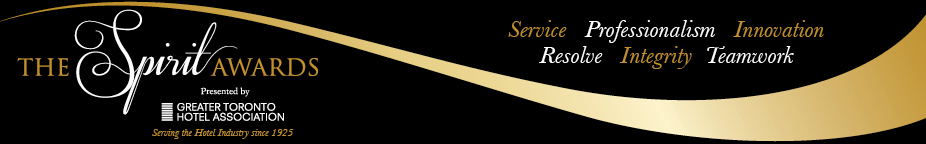 Nominee Name:  							   Job Title:  						Hotel Name:  														Address: 	 						   City: 		   		  Postal Code:		
Nominee must be past their probation period. Please provide the number of years and/ or months nominee works in: Current position: 							Current hotel: 						AWARD CRITERIA: This award recognizes an individual, other than the department head in a non-management, non-supervisory position, who works in accounting and demonstrates exceptional support and service to co-workers and/or guests resulting in a positive guest experience. They have demonstrated breakthrough results in any accounting role which resulted in cost containment, revenue enhancement, profit improvement opportunities and/or safeguarding of the company’s assets.QUESTIONS: You must answer ALL questions in the space provided. Please do not exceed the word count allotted.
 Describe how the nominee meets the criteria for the Accounting Ambassador of the Year Award described above. Please outline specific actions taken and service offered that makes the nominee an outstanding ambassador and champion of the hotel community. (Maximum 2,000 characters with spaces)Please provide if available, any supporting details, comments shared from consumers/ supervisors, any relevant awards won by the nominee that would be applicable for this award and show what makes the nominee stand out. (Maximum 2,000 characters with spaces)